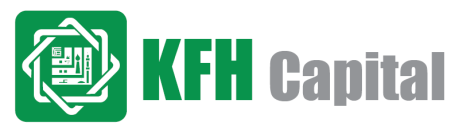 التـــاريخ :      /       /       20		وحدة الشكاوي 22987070  (965+)	نمـــــــوذج شكــــــــوىموضـــــــوع الشكـــــــوى:بيان المستندات المرفقة :لا توجد مستندات مرفقة.المستنــدات المـــــرفقة :___________________________________________________( مطلوب إرفاق صورة البطاقة المدنية )الإقـــــــــــرارات :	أقر بأن جميع المعلومات التي أدليت بها أعلاه صحيحة و مطابقة للواقع، و أتحمل المسئولية الكاملة عن عدم صحة هذه المعلومات، كما أقر بأن موضوع الشكوى غير منظور أمام القضاء و ألتزم بعدم أحقيتي في إتخاذ أي إجراء آخر في حال الإتفاق مع الشركة على إجراء تصحيحي لموضوع الشكوى و تمام تنفيذ الشركة لهذا الإجراء.التـــوقيـــع : ______________________الإســـــــــــمالرقم المدنيرقــم المحفظـــــةرقـم الهـاتفالفــــــــــــــــاكسالعنــــــــوانالبريد الإلكتروني